Советское искусство военной эпохи и 50-х годов00.00. Песня «Все еще живы»00.03. На сцене ведущая в образе девушки довоенных времен, похожей на Людмилу Гурченко. В руках ее тетрадь.Читает:-У нас в семье было трое детей. Война, как же ее забудешь. Я очень хорошо помню, как началась война. Был обычный летний день, воскресение. Мы с ребятами еще с утра пошли купаться на речку Чепрак. Мы плавали, и вдруг увидели какой-то самолет, который что-то сбрасывал вниз. Я по своей наивности сначала думала, что это какие-то непонятные шары, начала их считать. Через несколько мгновений позвучали оглушительные взрывы. Это была первая бомбежка в моей жизни. Мы все очень испугались, ничего не поняв, быстро оделись и бегом домой. А в это время в четвертую школу попала зажигательная бомба. Когда мы увидели это зрелище, нам стало очень страшно. После окончания бомбежки мы впервые увидели «рамку» – так потом называли немецкий самолет-разведчик. Придя домой, мы все узнали, что началась война.00.04. Начинает звучать песня «Вставай, страна огромная». Первый куплет до припева ведущая слушает ее, листая тетрадь. С начала второго куплета песня идет фоном. -До войны у каждой девчонки был такой вот песенник. В него записывали самые лучшие, самые душевные песни: о любви, о дружбе. Самые проникновенный стихи. Но в 1941 году ни осталось ни одной девчонки, которая бы не записала эту песню – Священная война.24 июня 1941 года эти стихи прозвучали по радио, сразу были размещены в «Известиях» и «Красной звезде». У каждой девчонки в тетради было это стихотворение. В нем было то, что притягивало не только простых людей, но и многих композиторов. Автором музыки стал Александров. У Великой Отечественной войны появился свой символ.Песня усиливается, девушка уходит, песня доигрывает до конца.00.06 Танец под песню «Смуглянка»00.09 Ведущая:- Кто сказал, что надо бросить Песни на войне? После боя сердце просит Музыки вдвойне! Вот история песни, под которую сейчас так лихо танцевал (название коллектива):Читает по тетради: Она была частью сюиты, написанной композитором Анатолием Новиковым и поэтом Яковом Шведовым еще в 1940 году и 4 года не исполнялась. В ней воспевалась девушка-партизанка времён гражданской войны. Именно она понравилась Александрову, который тут же начал её разучивать с Краснознаменным ансамблем песни и пляски,  хором и солистами.Закрывает тетрадь.Медленно: Война. Страшное дело. Умирали люди. Рождались песни.00.11Песня «Землянка»Песня «Ты одессит, Мишка»Песня «Бомбардировщики» (дуэт Леонида Утесова и дочери Эдит можно обыграть в исполнении взрослого актера и девочки)00.20Ведущая:Леонид Утесов. Любимый советский певец до войны – лирический и комический, любимый и в военные годы. Утесов не пел. Он разговаривал. С  каждым. «Песенка военных корреспондентов», «Дорога на Берлин»… Все, с немалой долей одесского юмора, звучало на концертах военных агитбригад от Москвы до Бреста!«От Москвы до Бреста» -  танец или песня00.24За кадром звучит музыкальная тема «Жди меня», ведущая читает по тетради:Жди меня, и я вернусь.
Только очень жди,
Жди, когда наводят грусть
Желтые дожди,
Жди, когда снега метут,
Жди, когда жара,
Жди, когда других не ждут,
Позабыв вчера.
Жди, когда из дальних мест
Писем не придет,
Жди, когда уж надоест
Всем, кто вместе ждет.Жди меня, и я вернусь,
Не желай добра
Всем, кто знает наизусть,
Что забыть пора.
Пусть поверят сын и мать
В то, что нет меня,
Пусть друзья устанут ждать,
Сядут у огня,
Выпьют горькое вино
На помин души...
Жди. И с ними заодно
Выпить не спеши.Жди меня, и я вернусь,
Всем смертям назло.
Кто не ждал меня, тот пусть
Скажет: — Повезло.
Не понять, не ждавшим им,
Как среди огня
Ожиданием своим
Ты спасла меня.
Как я выжил, будем знать
Только мы с тобой,-
Просто ты умела ждать,
Как никто другой.Закрывает тетрадь.Эти стихи Константина Симонова, часть его пьесы, стали для каждой девушки и каждого бойца символом победы и будущей встречи. Эти стихи переписывали в письмах, девчачьих тетрадках, на клочках дефицитной бумаги, их учили. Наизусть. Твердили в окопе и на хирургическом столе. В вагоне и на борту обледеневшего самолета. Из уст бойцов и командиров всегда звучали эти стихи и эти песни.00.28.Песня «Темная ночь»Танец или песня «Шаланды, полные кефали»Песня «Прощай, любимый город»00.37Ведущая: Песня «Вечер на рейде» , которая только что прозвучала, была создана в Ленинграде в августе 1941 года, незадолго до того, как город оказался в блокаде[1][2]. Композитор Василий Соловьёв-Седой вспоминал (читает по тетради):Эта песня в концертных программах стала неразлучна с другой. (Фоном звучит песня Заветный камень). Летом 1943 года композитор Борис Мокроусов прочитал очерк «Севастопольский камень», опубликованный в газете «Красный флот». В нём рассказывалось о том, как четверо моряков несколько дней плыли на шлюпке по Чёрному морю из захваченного немецкими войсками Севастополя в сторону Туапсе. Один из них был смертельно ранен. Умирая, он держал в руке небольшой кусочек гранита, отбитый снарядом от парапета севастопольской набережной. Покидая Севастополь, он дал себе клятву вернуться в освобождённый от захватчиков город и положить камень на место. Перед смертью он передал этот камень товарищам с наказом, чтобы они выполнили его клятву. Этот камень, как реликвия, передавался из рук в руки, и каждый, к кому он переходил, клялся выполнить наказ безымянного моряка. В том же 1943 году Мокроусов встретился с Жаровым и рассказал о прочитанном им очерке. Он воодушевил на песню.Поэт вспоминал, что «настоящий успех пришёл после того, как песню исполнил Леонид Утёсов»» (звучит громко последний припев песни).00.40Матросский танец Ансамбля народного танца «Пионерия» на песню «Яблочко» либо другой, близкий по тематике.00.44Ведущая:Марк Бернес. Все наверняка слышали или помнят это имя. Одна из лучших песен в его исполнении – Темная ночь, сегодня уже она звучала. Это песня из кинофильма «Два бойца». Она передает чувства и переживания бойца, который пишет письмо родным. У композитора Никиты Богословского это была одна из немногих, которая создана ишь за несколько минут. И получилось создать мелодию, который в дальнейшем полюбит весь народ. Этой мелодии сейчас 78 лет. Песня прожила счастливую долгую жизнь, которая, похоже, вообще никогда не закончится. Есть еще одно имя, которое нельзя не назвать сегодня. Имя Клавдии Шульженко было знакомо всем фронтовикам. Читает по тетради: В 1941 году, джаз-оркестр с участием Шульженко становится фронтовым джаз-ансамблем. А чуть позже родилась знаменитая композиция "Синий платочек", ставшая одной из главных во фронтовое время. Только во время 900-дневней блокады Ленинграда Клавдия вместе с ансамблем дала более ста концертов.В годы войны ее сценической площадкой часто становились форты Кронштадта, прифронтовые землянки, больничные палаты, поле аэродрома, лесная опушка, деревянные сараи. Однако в любых условиях она старалась появляться на концерте в платье и туфлях на каблуках. 00.45Специально подготовленный номер женского ансамбля, поставленный по этой истории: «Однажды ей пришлось выступать прямо с кузова грузового автомобиля с откинутыми бортами, забираясь на эту импровизированную сцену, она сломала каблук. После этого она давала концерт, стоя на цыпочках. Во время выступления немецкая авиация совершила налет, заработала зенитная артиллерия, невдалеке начали рваться бомбы. Певицу буквально силой столкнули вниз, кто-то прижал ее шинелью к земле. Когда воздушный налет закончился, Клавдия Шульженко снова поднялась на сцену, отряхнула свой наряд и допела концерт, но уже без туфель».  Идея номера: женский ансамбль не менее 3 х человек поет поппури из песен Шульженко Друзья-однополчане, Давай закурим, Синий платочек. После первого куплета Синего платочка взвывает сирена, девушки приседают, прикрывают голову и уши, спрыгивают со сцены, звучит звук налета самолетов, затем возвращается музыка, девушки на сцену без туфель и допевают песню.00.50 Для бойцов пели также Валерия Барсова, Антонина Нежданова, казачий хор и многие другие артисты.  Лидия Русланова выступала у стен Рейхстага 2 мая (меньше недели оставалось до подписания Акта о безоговорочной капитуляции Германии). Любовь Орлова гастролировала по стране и успела выступить под Москвой, Киевом, Курском и не только.И если бы Люсе Гурченко в 1945 было не 10 лет, а хотя бы 18, она бы непременно была в составе военных агитбригад. Петь, как Любовь Орлова, быть всегда на каблуках, как и другая харьковская певица, Шульженко, одеваться шикарно, как актриса из трофейных фильмов Марика Рёкк, было ее мечтой. Гораздо позже, в своих бенефисах, она споет почти все лучшее, что пели они. Уже не в Харькове, а в Москве. 00.51Флешмоб в толпе. Кто-то запевает Подмосковные вечера. Ведущая подхватывает. Другие певцы, заранее оказавшиеся в толпе, подхватывают. Их много, не менее 10 человек (хор). Постепенно часть из них занимает место на сцене, часть под сценой, допевают песню.Катюша.Весна на Заречной улице.Хор остается на сцене, ведущая (по тетради):Музыка для советского человека 40-50 годов была другом, силой, идеологией. Музыка была о войне, о стране, о человеке. Она помогала жить, смотреть в завтрашний день с оптимизмом. (закрывает тетрадь). Услышьте ее, эту музыку. И даже если вы не знаете ни одного слова этой песни, вы почувствуете, что она как будто записана в вашей памяти. В песеннике вашей души.Я люблю тебя, жизнь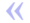 В августе 1941 года, вместе с группой композиторов и музыкантов мне довелось работать на погрузке в Ленинградском порту. Стоял чудесный вечер, какие бывают, мне кажется, только у нас на Балтике. Невдалеке на рейде стоял какой-то корабль, с него доносились к нам звуки баяна и какая-то песня. У меня возникла мысль написать песню об этом чудесном вечере, неожиданно выпавшем на долю людей, которым завтра, может быть, предстояло идти в опасный поход, в бой. Возвратившись домой из порта, я сел сочинять эту песню.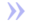 